ПРОЄКТ (5)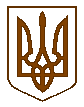 Білокриницька сільська радаРівненського району Рівненської областіВИКОНАВЧИЙ КОМІТЕТРІШЕННЯчервня   2021  року                                                                                          № Про затвердження плану заходів з підготовки та відзначення 25-ї річниці Конституції України на території Білокриницької сільської ради	На виконання Указу Президента України від 30 березня 2021 року                        № 128/2021 «Про відзначення 25-ї річниці Конституції України», розпорядження голови Рівненської обласної державної адміністрації від 05.05.2021 року №336 «Про затвердження обласного плану заходів з підготовки та відзначення 25-ї річниці Конституції України», ураховуючи важливе значення Основного Закону України у розбудові правової, демократичної держави, керуючись ст. 26 Закону України «Про місцеве самоврядування в Україні», виконавчий комітет сільської радиВ И Р І Ш И В:Затвердити план заходів з підготовки та відзначення 25-ї річниці Конституції України на території Білокриницької сільської ради (далі – план заходів) згідно з додатком.Начальнику відділу освіти, сім’ї, молоді, спорту, культури та туризму забезпечити виконання плану заходів.Контроль за виконання даного рішення покласти на члена виконавчого комітету, С. Мельничук та заступника сільського голови з питань діяльності виконавчих органів, В. Шкабару.  Сільський голова                                                                    Тетяна ГОНЧАРУКДодаток 1до проєкту рішення виконавчого комітету
Білокриницької сільської  ради
від  червня 2021  р.  № ПЛАН ЗАХОДІВз підготовки та відзначення 25-ї річниці Конституції України на території Білокриницької сільської радиКеруючий справами (секретар) виконавчого комітету                                                            Олена ПЛЕТЬОНКА№ п/пНайменування заходуСтрок виконанняВідповідальні за виконання1Вжити додаткових заходів щодо забезпечення благоустрою населених пунктів, упорядкування об’єктів культурної спадщиниУпродовж червня 2021 рокуЗаступник сільського голови з питань діяльності виконавчих органів2Організувати проведення урочистих заходів з нагоди 25-ї річниці Конституції України за участю представників місцевих органів виконавчої влади, органів місцевого самоврядування, діячів науки, культури та громадськості25 – 28 червня 2021 рокуНачальник відділу освіти, сім’ї, молоді, спорту, культури та туризму3Провести інформаційно-освітні,  патріотично-виховні, виставкові, медійні та інші заходи, спрямовані на поширення інформації про історію конституціоналізму, формування правової культури, виховання поваги до Основного Закону УкраїниУпродовж червня 2021 рокуНачальник відділу освіти, сім’ї, молоді, спорту, культури та туризму4Організувати тематичні виставки фото- і архівних документів, що ілюструють процес прийняття Конституції України, становлення та розвиток українського конституціоналізму, історію національного законотворення.25 – 28 червня 2021 рокуНачальник відділу освіти, сім’ї, молоді, спорту, культури та туризму5Сприяти висвітленню заходів із підготовки та відзначення 25-ї річниці Конституції України, а також розповсюдженню відповідної соціальної реклами.25 – 28 червня 2021 рокуНачальник відділу освіти, сім’ї, молоді, спорту, культури та туризму